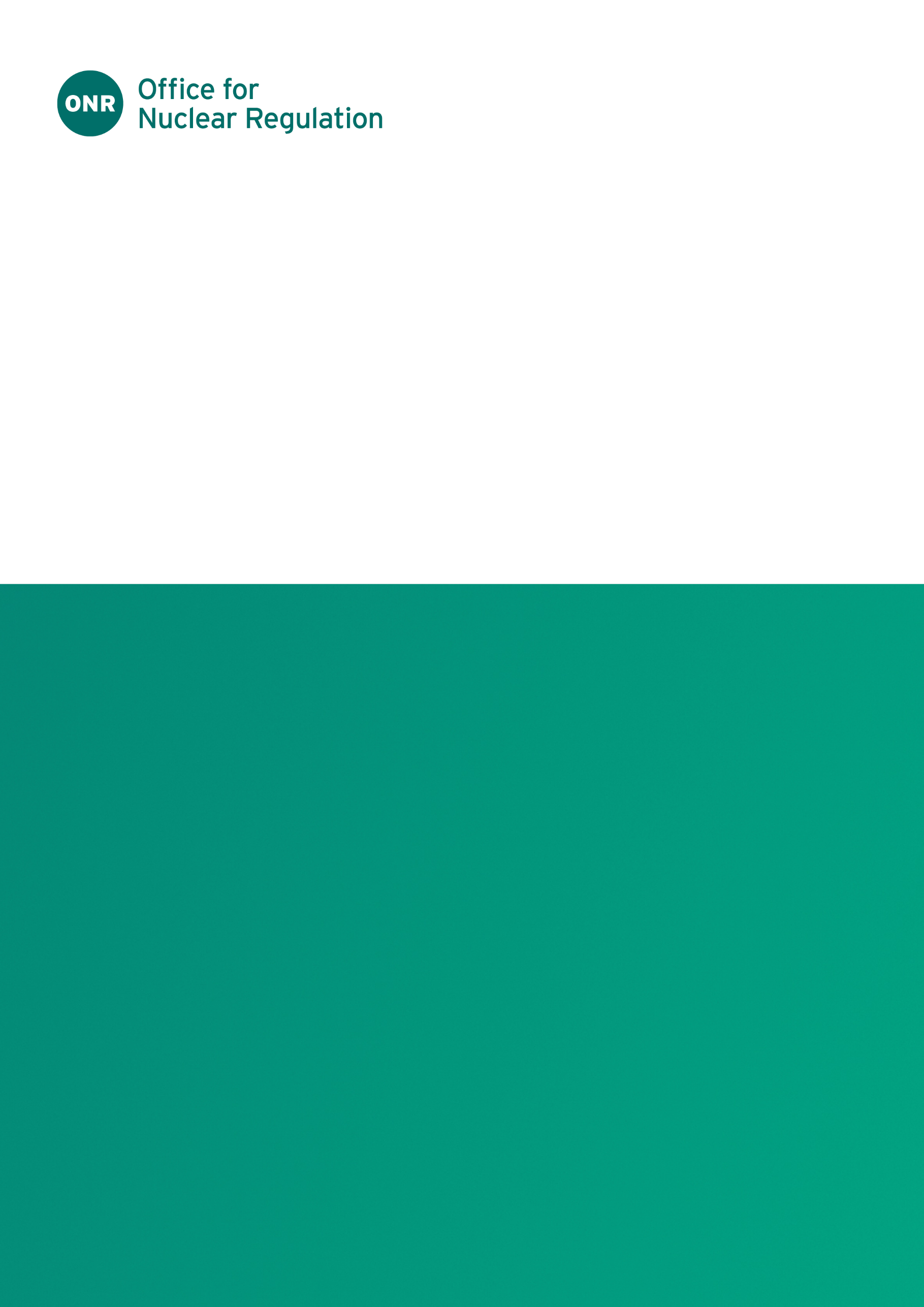 ONR Site Report - Report for period: 1 April 2023 – 30 Sept 2023Authored by: Nominated Site Inspector, Magnox Welsh RegionApproved by: SDFW Delivery LeadIssue No.: Publication Date: Oct-23ONR Record Ref. No.: 2023/52425 ForewordThis report is issued as part of ONR's commitment to make information about inspection and regulatory activities relating to the above site available to the public. Reports are distributed to members for the Trawsfynydd Site Stakeholder Group (SSG) and are also available on the ONR website (http://www.onr.org.uk/llc/).Site inspectors from ONR usually attend Trawsfynydd SSG meetings where these reports are presented and will respond to any questions raised there. Any person wishing to inquire about matters covered by this report should contact ONR.Contents1.	Inspections	42.	Routine Matters	53.	Non-Routine Matters	74.	Regulatory Activity	85.	News from ONR	96.	Contacts	9InspectionsDate(s) of InspectionThe ONR site inspector made inspections on the following dates during the report period 1 April – 30 September:3 April26 April6-8 June1 July4 July26 JulyRoutine MattersInspections Inspections are undertaken as part of the process for monitoring compliance with: the conditions attached by ONR to the nuclear site licence granted under the Nuclear Installations Act 1965 (NIA65) (as amended); the Energy Act 2013the Health and Safety at Work etc Act 1974 (HSWA74); and regulations made under HSWA74, for example the Ionising Radiations Regulations 2017 (IRR17) and the Management of Health and Safety at Work Regulations 1999 (MHSWR99). The inspections entail monitoring the licensee’s actions on the site in relation to incidents, operations, maintenance, projects, modifications, safety case changes and any other matters that may affect safety. The licensee is required to make and implement adequate arrangements under the conditions attached to the licence in order to ensure legal compliance. Inspections seek to judge both the adequacy of these arrangements and their implementation.In this period, routine inspections of site covered the following: management of operations including control and supervision; staff training, qualifications and experience; emergency preparedness; incidents on the site; radiological protection; radioactive waste management; decommissioning; security Members of the public, who would like further information on ONR’s inspection activities during the reporting period, can view site Intervention Reports at www.onr.org.uk/inspection-records/ on our website www.onr.org.uk. Should you have any queries regarding our inspection activities, please email contact@onr.gov.uk.Other WorkThroughout this reporting period, ONR’s nominated site safety inspector has held fortnightly meetings with a Trawsfynydd leadership team representative to maintain situational awareness on matters related to nuclear safety, security, safeguards, transport, and conventional health and safety.  Matters discussed included workforce resilience, transport on site, events on the site and activities taking place on the site. No significant issues were highlighted to ONR. On 3 April 2023 ONR completed a routine planned handover of nominated Site inspector for the Trawsfynydd site. This included the incoming nominated site inspector meeting the Trawsfynydd leadership team, safety representatives, and other persons working on the site.ONR undertook a level 1 emergency exercise observation (joint safety and security) on 7th June 2023. Those involved in the exercise reacted well to the exercise scenario, achieving an ‘Adequate’ rating.ONR attended the Trawsfynydd SSG held on 8 June 2023. A report was provided and is published on ONR’s website.ONR continues to attend Magnox Limited’s (ML) Trawsfynydd End State Group (TESG) and other technical meetings to discuss the site’s decommissioning activities, including preparations for the planned ponds complex demolition and disposal (PCDD), Safestores (the Reactor buildings) height reduction (HR) and rolling programme of decommissioning, and journey to final end state.Non-Routine MattersLicensees are required to have arrangements to respond to non-routine matters and events. ONR inspectors judge the adequacy of the licensee’s response, including actions taken to implement any necessary improvements. There were no such matters or events of significance during the period. Regulatory ActivityONR may issue formal documents to ensure compliance with regulatory requirements. Under nuclear site licence conditions, ONR issues regulatory documents, which either permit an activity or require some form of action to be taken; these are usually collectively termed ‘Licence Instruments’ (LIs) but can take other forms. In addition, inspectors may take a range of enforcement actions, to include issuing an Enforcement Notice. No LIs, Enforcement Notices or Enforcement letters were issued during this period.Reports detailing the above regulatory decisions can be found on the ONR website at http://www.onr.org.uk/pars/.News from ONRFor the latest news and information from ONR, please read and subscribe to our regular email newsletter ‘ONR News’ at www.onr.org.uk/onrnews.ContactsOffice for Nuclear RegulationRedgrave CourtMerton RoadBootleMerseysideL20 7HSwebsite: www.onr.org.ukemail: 	Contact@onr.gov.ukThis document is issued by ONR. For further information about ONR, or to report inconsistencies or inaccuracies in this publication please visit http://www.onr.org.uk/feedback.htm. If you wish to reuse this information visit www.onr.org.uk/copyright.htm for details. For published documents, the electronic copy on the ONR website remains the most current publicly available version and copying or printing renders this document uncontrolled.ONR Site Report – 